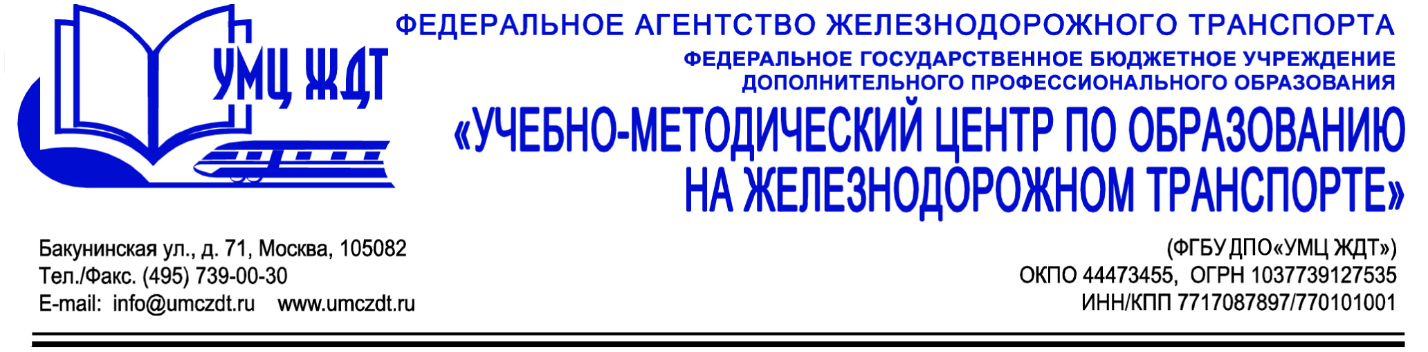 Учебно-тематический пландополнительной профессиональной программы (повышение квалификации)«Инженерная геология и механика грунтов. Современные способы выполнения инженерно-геологических изысканий»№п/пНаименование модуля /учебной дисциплиныВсего часовВ том числеВ том числеВ том числе№п/пНаименование модуля /учебной дисциплиныВсего часовлекциипрактич. занятиясамост.работа1.Инженерная геология372981.1Общие понятия о минералах и горных породах. Происхождение горных пород. Строительная классификация грунтов441.2Геологическая карта. Генетические типы грунтов221.3Подземные воды: хим. состав, классификация. Основы гидрогеологии331.4Геологические процессы и явления331.5Инженерно-геологические изыскания: требования, способы проведения, назначение объемов661.6Физические свойства грунтов и их определение в полевых и лабораторных условиях7341.7Механические свойства грунтов и их определение в полевых и лабораторных условиях9541.8Состав и структура отчета, особенности обработки полученных результатов332.Механика грунтов10102.1Основные понятия и определения222.2Методы расчета осадок основания насыпей (конечная осадка, осадка во времени (консолидация))222.3Теория предельного напряженного состояние грунтов и ее приложения (устойчивость откосов насыпей и выемок, устойчивость грунтов в основании земляного полотна)442.4Способы повышения несущей способности основания и устойчивости откосов насыпей и выемок223Строительное производство11743.1Требования к грунтам земляного полотна (влажность, гранулометрический состав, засоленость)223.2Практическое решение задач о изменении свойств грунтов в зависимости от изменения физико-механических показателей443.3Определение степени уплотнения грунта, насыпной плотности, понятие о пробном уплотнении223.4Современные строительные материалы и добавки, улучшающие свойства грунтов334Геотехнический мониторинг445Экскурсия в карьер каменных материалов, ознакомление с процессом производства инертных материалов666Зачет4Всего725018